Prospectus for the 2024 Berkshire Archery Association (BAA) Championships and Open Tournament.
Sunday, July 21st 2024 @ Harlequin Bowmen, Harwell Campus, OX11 0RA.
WRS: WA900. Non-record status shorter (non-standard) rounds also available.
Closing date for entries: Saturday, July 6th, 20241-World records cannot be claimed for WA900 rounds, only UK records. However, Target awards can be claimed if competition is run to WRS standards. Claim forms will be available on the day.2-These are NOT AGB or WA recognised rounds and are NOT eligible for SCAYT 2023 consideration. They are shorter versions of the WA900, consisting of 2.5 dozen arrows at each of 3 distances, but shorter than the standard WA900 round. Suitable for newer archers and/or juniors looking to experience competition conditions, without the pressure.Lady ParamountTo be confirmedTo be confirmedJudgesAndy Turner (COJ), Graham Pink. Others TBC.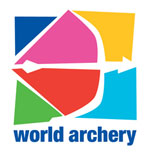 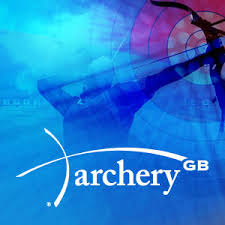 Championship and Open WRS1 roundThe Championship rounds for Berkshire archers are the WA900 round, only, for all bow types:RecurveLongbowCompoundBarebowAFB/TraditionalRecurve, Barebow & Compound archers will be eligible for WA Target Awards. Non-record status non-standard2 roundsShorter, non-championship rounds for archers not wishing to shoot WA900 round.Recurve, Longbow, Compound, Barebow, AFB/Traditional‘WA900-50m’: 30 arrows at each of 50m,40m,30m‘WA900-40m’: 30 arrows at each of 40m,30m,20m‘WA900-30m’: 30 arrows at each of 30m,20m,10mAgesThe age category of all entrants follows WA rules on age, to be confirmed by D.O.B.Archers up to age of 21 are considered as Juniors for purposes of this competition. 
All competitors under the age of 18 years old must be supervised by a parent, guardian, or nominated responsible adult at all times.Archers may enter for competition other than their recognised ‘age’ but may be ineligible for awards if shooting ‘short’The age category of all entrants follows WA rules on age, to be confirmed by D.O.B.Archers up to age of 21 are considered as Juniors for purposes of this competition. 
All competitors under the age of 18 years old must be supervised by a parent, guardian, or nominated responsible adult at all times.Archers may enter for competition other than their recognised ‘age’ but may be ineligible for awards if shooting ‘short’Team rounds for BAA County ChampionshipTeams of three archers from the same club will comprise three recurve archers, including at least one junior or female archer. The TO will use target lists on the day to compile the teams. No archer action is needed.The team with the highest collective score will be the winning team.Teams of three archers from the same club will comprise three recurve archers, including at least one junior or female archer. The TO will use target lists on the day to compile the teams. No archer action is needed.The team with the highest collective score will be the winning team.VisitorsVisitors from other counties are very welcome and may shoot any round. There will be separate visitor awards for the Championship Round.Visitors from other counties are very welcome and may shoot any round. There will be separate visitor awards for the Championship Round.EligibilityOnly archers affiliated with Archery GB, or another World Archery member association are eligible to shoot; proof of membership will be requested on registration.Only archers affiliated with Archery GB, or another World Archery member association are eligible to shoot; proof of membership will be requested on registration.RegistrationPlease register at the registration desk upon arrival where your target location will be confirmed, proof of AGB affiliation can be shown, and photo permission stickers can be given.Please register at the registration desk upon arrival where your target location will be confirmed, proof of AGB affiliation can be shown, and photo permission stickers can be given.Equipment InspectionAn athlete's equipment inspections must be carried out before shooting at all World Archery status events. An athlete's equipment inspections must be carried out before shooting at all World Archery status events. First AidThere will be a qualified first aider and first aid kit at the tournament.There will be a qualified first aider and first aid kit at the tournament.Event timings Equipment inspection and registration from 08.30
Assembly 09:30 with practice from 09.45 to 10.30 (3 ends)Shooting commences 10.30Short breaks anticipated at 11.45, 13.15 (lunch). Close and results ceremony anticipated around 3.30 pm.Lunch period.At the end of the second distance (anticipated ca 13.15) for 45 minutesFormat.Four archers per boss for all rounds. Minimum spacing of bosses will be at 3.66M intervals (12.0 ft). Shooting will be timed ends of 6 arrows in 4 minutes in 2 details.Timing system.A Chronotir2 Timing System will be the timing system used at this event.Scoring.EITHER: Double-entry scoring using primary score sheetsOR: Single-entry scoring on primary paper scoresheet and additional electronic scoring via Ianseo (to be confirmed: we would like to trial use of Ianseo in parallel this year)Drug testing.Athletes competing in record status tournaments may be liable for drug testing. Parents/Guardians must sign the relevant box on the entry form giving their consent for under 18's to be drug tested if approached.Lost arrows.The venue is used for various other sports; hence all lost arrows MUST be accounted for. All lost arrows must be reported to a judge. The archer's responsibility is to locate any missed arrows before leaving the field at the end of the day. Dress.Competitors are required to comply with Archery GB dress regulations. Any archer not complying with these regulations may not be permitted to shoot. (Archery GB Rules of Shooting Rule 307 for details). Trophies and medals for Championship rounds:R: Gents/Ladies trophiesC: Gents/Ladies trophiesLB: Gents/Ladies trophiesJunior Gents/Ladies U18Junior Gents/Ladies U16Junior Gents/Ladies U14Junior Gents/Ladies U12County Best GoldCounty TeamCounty Disabled ArcherCounty Parent&ChildCounty CouplesThe County will award trophies for Berkshire archers (see left).County medals will be awarded for County archers from Berkshire and separate County medals for visiting archers for the Championship WA900 round.All awards and medals are at the tournament organiser's discretion, subject to tournament entry terms & conditions. For senior entries that are fewer than four, the minus one rule will apply where medals are to be awarded: one medal for two competitors, two medals for three competitors, and three medals for four or more competitors. Apart from the best gold and the team event, individuals will only be awarded one medal.Harlequin Bowmen will award medals for non-record status rounds, as feels appropriate.Refreshments.Refreshments in the form of hot food, hot and cold drinks, chocolate, crisps and cakes will be available throughout the day and archers and guests are encouraged to order hot food online before the day. Details for this will be sent out with the target list.Photography.Anyone wishing to take photographs, including accompanying family members, must advise the tournament organiser of this during registration.Car parking.Please Park in the designated parking area as directed. Do not park on the grass or obstruct any area. Disabled archers may use allocated spaces for parking.Toilets.Are situated in the nearby Cricket Pavilion.  Accessible toilets and baby changing facilities are available. We aim to provide additional portaloo facilities adjacent to the archery range.Camping.No camping or naked flames (fires) are allowed.Dogs and Pets.No dogs (or other pets) are permitted on the premises or anywhere in the field areas. Guide dogs accepted.Smoking.Smokers, please smoke in the area well behind the tent line and dispose of cigarettes ends responsibly. Smoking includes E-cigarettes. Please see Archery GB smoking policy.Liability.Please be aware that the Berkshire Archery Association, Southern Counties Archery Society, Harlequin Bowmen, and the venue owners do not accept any liability for any loss, damage or injury incurred at this event, howsoever caused. Entry to the tournament is taken as acceptance to these conditions.Privacy policy.Personal information supplied by you as outlined on the entry form will only be used for this tournament. When submitting an entry, you confirm your agreement to this. No information will be disclosed to third parties, except as required by law. You may opt into communication for our 2025 event by ticking consent boxes on the entry form or during online entry. You may withdraw this consent for future communication at any time by contacting the T.O. directly.Competition results will be published following the event which will include names, club affiliations, and age categories, and scores, including awards received. These are mandatory for WRS and by entering you are accepting these requirements. Withdrawal and cancellation policy.Withdrawal or cancellation requests submitted before the tournament closing date shall be accepted. Please allow 14 -21 days for handling refund requests.
In the case of a withdrawal or cancellation after the closing date, the Organiser is not obliged to refund any entry fee(s).
If the competitor fails to attend the competition without any prior notice, they will forfeit all entry fees paid.Tournament details.The tournament prospectus, the entry form, confirmation of entry and the results will be published on the Berkshire Archery Association (BAA) website.
http://www.berkshirearchery.co.uk/tournaments.html   Entries.Please register your entry via the Harlequin Bowmen website:https://www.harlequinbowmen.org.uk/event-info/2024-berkshire-county-championships-and-open-tournamentOr using the electronic ‘Word’ entry form sent to clubs via the BAA Secretary.It is preferred that payments are made by BACS to:Berkshire Archery AssociationBank Account No 00763827 Sort code 30-91-11
Reference: OT24-NAMEHowever, postal entries can be sent with cheques to: 
Dr Paul Comina, 12 The Crescent, East Hagbourne, Oxfordshire, OX11 9JY, UK07779 260075, chairman@harlequinbowmen.org.ukDirections.Harlequin Bowmen, Harwell Campus, OX11 0RA*.Parking will be in the Thomson Entrance Car Park*postcode gets you ‘NEAR’…please refer to map for more detail.A34 South from Botley, Oxford. 
Take the A34 south and turn off at the exit toward Chilton/Harwell/Campus/A4185 follow the signs to Harwell Campus. At the roundabout, take the 2nd exit onto Newbury Rd/A4185.  Destination will be on the right.M4 Junction 13.Leave the motorway at junction 13 and take the A34 north towards Oxford. 
Take the A4185 exit toward Wantage/A417.At the roundabout, take the 1st exit onto A4185…through traffic lights along to..
At the roundabout, take the 2nd exit onto Newbury Rd/A4185 (big satellite dish)Destination will be on the left, at the traffic lights. Signs should be visible on road.
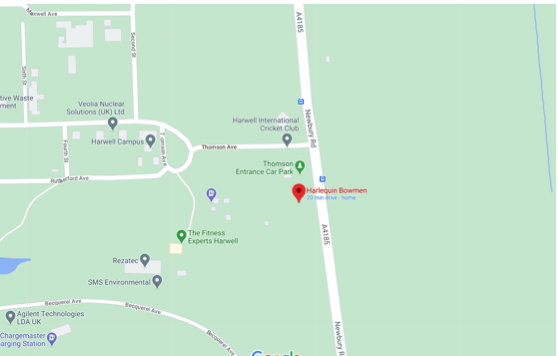 